Service RHL’ADMINISTRATION COMMUNALE DE MOLENBEEK-SAINT-JEAN RECRUTE Données pratiques Envoyer un CV accompagné d’une lettre de motivation + copie diplôme (Licence ou bachelier) par courrier à: ▪ Administration Communale de Molenbeek-Saint-Jean Service GRH – Référence « GAF prévention » Rue du Comte de Flandre, 20 1080 Bruxelles ▪ par e-mail à: ▪ candidature@molenbeek.irisnet.be (référence : « GAF prévention » ).Administration Communale de MOLENBEEK-SAINT-JEAN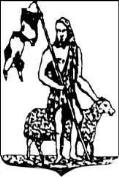 Gemeentebestuur van SINT-JANS-MOLENBEEK1 GESTIONNAIRE ADMINISTRATIF FINANCIER  H/F/xNiveau :A ou BService : PréventionLa fonction qui vous attendLe/La gestionnaire administratif/ve de dossiers est en charge du suivi administratif et financier complet de projets qui sont financés via des subsides  Il/Elle participe à la mise en oeuvre des opérations, au suivi des plannings et suit l’évolution financière des projets de jour en jour.Il/elle travaillera en étroite collaboration avec les différents acteurs ainsi qu’avec la coordination. Exemples de tâches :Suivi et gestion financière : constitution de tableaux financiers et suivi journalier de l’évolution financière des projetsElaboration et suivi du budget Veiller à l’équilibre financier Constitution des dossiers de pièces justificatives des paiements à destination des pouvoirs subsidiants (préparation et vérification des documents à introduire, respect des échéances, suivi des envois...) Suivi de la liquidation du subside par les pouvoirs subsidiants et veiller à leur bonne utilisation Contacts avec les pouvoirs subsidiantsRecherche de nouvelles sources de subventionnement + établissement de dossiers de demande de subventionparticiper à la mise en oeuvre des opérations, suivi des planningsRédaction de courriers (transmis à la Tutelle, courriers à caractère technique ou juridique lors de problèmes pendant un chantier...) et suivi des envois Rédaction de délibérations du Collège et du Conseil communal relatives à chaque étape d'évolution des dossiers (Collaboration avec la caisse communale en vue de l’établissement de droits constatésCollaboration avec le service des finances dans cadre du suivi de l’engagement budgétaireLe profil que nous attendonsEsprit d'équipe, prêt à collaborerAutonome, sens de l'organisation, rigoureux, bonne gestion du temps Travailler orienté résultatsStructurer son travailAnalyserÊtre en possession d’un diplôme d’enseignement universitaire ou supérieur de type long Master/Licence    ou  d’un diplôme de baccalauréat (enseignement supérieur de type court) niv BAtouts : expérience dans la gestion administrative et financière de dossiers